ANEXO 2 – FICHA DE INSCRICAOObservações:1. Só receberão certificados os participantes que obtiverem 75% de freqüência no curso. 2. Encaminhar a ficha de inscrição devidamente preenchida para a Unidade de Porto Alegre4. Período de Inscrições:06 de março á 13 de março  de 2016.ATIVIDADE DE EXTENSÃOATIVIDADE DE EXTENSÃOATIVIDADE DE EXTENSÃOATIVIDADE DE EXTENSÃOATIVIDADE DE EXTENSÃOATIVIDADE DE EXTENSÃOATIVIDADE DE EXTENSÃOATIVIDADE DE EXTENSÃOATIVIDADE DE EXTENSÃOATIVIDADE DE EXTENSÃOATIVIDADE DE EXTENSÃOATIVIDADE DE EXTENSÃOATIVIDADE DE EXTENSÃOATIVIDADE DE EXTENSÃOATIVIDADE DE EXTENSÃOATIVIDADE DE EXTENSÃOATIVIDADE DE EXTENSÃOATIVIDADE DE EXTENSÃORealização: Campos Central, Rua Bento Gonçalves,  8855Contato para informações: Magali de Moraes Menti – Magali-menti@uergs.edu.brTitulo da ação: Curso de Inglês – Inglês 2Período: 13/03/2017 a 03/07/2017Local: Campos Central, Rua Bento Gonçalves, 8855Horários: 10:00 – 12:00, segundas-feirasPúblico-Alvo: Docentes, discentes e membros da comunidadeVagas: 25Carga Horária Total: 45 horasEVENTO GRATUITO!DADOS PESSOAISRealização: Campos Central, Rua Bento Gonçalves,  8855Contato para informações: Magali de Moraes Menti – Magali-menti@uergs.edu.brTitulo da ação: Curso de Inglês – Inglês 2Período: 13/03/2017 a 03/07/2017Local: Campos Central, Rua Bento Gonçalves, 8855Horários: 10:00 – 12:00, segundas-feirasPúblico-Alvo: Docentes, discentes e membros da comunidadeVagas: 25Carga Horária Total: 45 horasEVENTO GRATUITO!DADOS PESSOAISRealização: Campos Central, Rua Bento Gonçalves,  8855Contato para informações: Magali de Moraes Menti – Magali-menti@uergs.edu.brTitulo da ação: Curso de Inglês – Inglês 2Período: 13/03/2017 a 03/07/2017Local: Campos Central, Rua Bento Gonçalves, 8855Horários: 10:00 – 12:00, segundas-feirasPúblico-Alvo: Docentes, discentes e membros da comunidadeVagas: 25Carga Horária Total: 45 horasEVENTO GRATUITO!DADOS PESSOAISRealização: Campos Central, Rua Bento Gonçalves,  8855Contato para informações: Magali de Moraes Menti – Magali-menti@uergs.edu.brTitulo da ação: Curso de Inglês – Inglês 2Período: 13/03/2017 a 03/07/2017Local: Campos Central, Rua Bento Gonçalves, 8855Horários: 10:00 – 12:00, segundas-feirasPúblico-Alvo: Docentes, discentes e membros da comunidadeVagas: 25Carga Horária Total: 45 horasEVENTO GRATUITO!DADOS PESSOAISRealização: Campos Central, Rua Bento Gonçalves,  8855Contato para informações: Magali de Moraes Menti – Magali-menti@uergs.edu.brTitulo da ação: Curso de Inglês – Inglês 2Período: 13/03/2017 a 03/07/2017Local: Campos Central, Rua Bento Gonçalves, 8855Horários: 10:00 – 12:00, segundas-feirasPúblico-Alvo: Docentes, discentes e membros da comunidadeVagas: 25Carga Horária Total: 45 horasEVENTO GRATUITO!DADOS PESSOAISRealização: Campos Central, Rua Bento Gonçalves,  8855Contato para informações: Magali de Moraes Menti – Magali-menti@uergs.edu.brTitulo da ação: Curso de Inglês – Inglês 2Período: 13/03/2017 a 03/07/2017Local: Campos Central, Rua Bento Gonçalves, 8855Horários: 10:00 – 12:00, segundas-feirasPúblico-Alvo: Docentes, discentes e membros da comunidadeVagas: 25Carga Horária Total: 45 horasEVENTO GRATUITO!DADOS PESSOAISRealização: Campos Central, Rua Bento Gonçalves,  8855Contato para informações: Magali de Moraes Menti – Magali-menti@uergs.edu.brTitulo da ação: Curso de Inglês – Inglês 2Período: 13/03/2017 a 03/07/2017Local: Campos Central, Rua Bento Gonçalves, 8855Horários: 10:00 – 12:00, segundas-feirasPúblico-Alvo: Docentes, discentes e membros da comunidadeVagas: 25Carga Horária Total: 45 horasEVENTO GRATUITO!DADOS PESSOAISRealização: Campos Central, Rua Bento Gonçalves,  8855Contato para informações: Magali de Moraes Menti – Magali-menti@uergs.edu.brTitulo da ação: Curso de Inglês – Inglês 2Período: 13/03/2017 a 03/07/2017Local: Campos Central, Rua Bento Gonçalves, 8855Horários: 10:00 – 12:00, segundas-feirasPúblico-Alvo: Docentes, discentes e membros da comunidadeVagas: 25Carga Horária Total: 45 horasEVENTO GRATUITO!DADOS PESSOAISRealização: Campos Central, Rua Bento Gonçalves,  8855Contato para informações: Magali de Moraes Menti – Magali-menti@uergs.edu.brTitulo da ação: Curso de Inglês – Inglês 2Período: 13/03/2017 a 03/07/2017Local: Campos Central, Rua Bento Gonçalves, 8855Horários: 10:00 – 12:00, segundas-feirasPúblico-Alvo: Docentes, discentes e membros da comunidadeVagas: 25Carga Horária Total: 45 horasEVENTO GRATUITO!DADOS PESSOAISRealização: Campos Central, Rua Bento Gonçalves,  8855Contato para informações: Magali de Moraes Menti – Magali-menti@uergs.edu.brTitulo da ação: Curso de Inglês – Inglês 2Período: 13/03/2017 a 03/07/2017Local: Campos Central, Rua Bento Gonçalves, 8855Horários: 10:00 – 12:00, segundas-feirasPúblico-Alvo: Docentes, discentes e membros da comunidadeVagas: 25Carga Horária Total: 45 horasEVENTO GRATUITO!DADOS PESSOAISRealização: Campos Central, Rua Bento Gonçalves,  8855Contato para informações: Magali de Moraes Menti – Magali-menti@uergs.edu.brTitulo da ação: Curso de Inglês – Inglês 2Período: 13/03/2017 a 03/07/2017Local: Campos Central, Rua Bento Gonçalves, 8855Horários: 10:00 – 12:00, segundas-feirasPúblico-Alvo: Docentes, discentes e membros da comunidadeVagas: 25Carga Horária Total: 45 horasEVENTO GRATUITO!DADOS PESSOAISRealização: Campos Central, Rua Bento Gonçalves,  8855Contato para informações: Magali de Moraes Menti – Magali-menti@uergs.edu.brTitulo da ação: Curso de Inglês – Inglês 2Período: 13/03/2017 a 03/07/2017Local: Campos Central, Rua Bento Gonçalves, 8855Horários: 10:00 – 12:00, segundas-feirasPúblico-Alvo: Docentes, discentes e membros da comunidadeVagas: 25Carga Horária Total: 45 horasEVENTO GRATUITO!DADOS PESSOAISRealização: Campos Central, Rua Bento Gonçalves,  8855Contato para informações: Magali de Moraes Menti – Magali-menti@uergs.edu.brTitulo da ação: Curso de Inglês – Inglês 2Período: 13/03/2017 a 03/07/2017Local: Campos Central, Rua Bento Gonçalves, 8855Horários: 10:00 – 12:00, segundas-feirasPúblico-Alvo: Docentes, discentes e membros da comunidadeVagas: 25Carga Horária Total: 45 horasEVENTO GRATUITO!DADOS PESSOAISRealização: Campos Central, Rua Bento Gonçalves,  8855Contato para informações: Magali de Moraes Menti – Magali-menti@uergs.edu.brTitulo da ação: Curso de Inglês – Inglês 2Período: 13/03/2017 a 03/07/2017Local: Campos Central, Rua Bento Gonçalves, 8855Horários: 10:00 – 12:00, segundas-feirasPúblico-Alvo: Docentes, discentes e membros da comunidadeVagas: 25Carga Horária Total: 45 horasEVENTO GRATUITO!DADOS PESSOAISRealização: Campos Central, Rua Bento Gonçalves,  8855Contato para informações: Magali de Moraes Menti – Magali-menti@uergs.edu.brTitulo da ação: Curso de Inglês – Inglês 2Período: 13/03/2017 a 03/07/2017Local: Campos Central, Rua Bento Gonçalves, 8855Horários: 10:00 – 12:00, segundas-feirasPúblico-Alvo: Docentes, discentes e membros da comunidadeVagas: 25Carga Horária Total: 45 horasEVENTO GRATUITO!DADOS PESSOAISRealização: Campos Central, Rua Bento Gonçalves,  8855Contato para informações: Magali de Moraes Menti – Magali-menti@uergs.edu.brTitulo da ação: Curso de Inglês – Inglês 2Período: 13/03/2017 a 03/07/2017Local: Campos Central, Rua Bento Gonçalves, 8855Horários: 10:00 – 12:00, segundas-feirasPúblico-Alvo: Docentes, discentes e membros da comunidadeVagas: 25Carga Horária Total: 45 horasEVENTO GRATUITO!DADOS PESSOAISRealização: Campos Central, Rua Bento Gonçalves,  8855Contato para informações: Magali de Moraes Menti – Magali-menti@uergs.edu.brTitulo da ação: Curso de Inglês – Inglês 2Período: 13/03/2017 a 03/07/2017Local: Campos Central, Rua Bento Gonçalves, 8855Horários: 10:00 – 12:00, segundas-feirasPúblico-Alvo: Docentes, discentes e membros da comunidadeVagas: 25Carga Horária Total: 45 horasEVENTO GRATUITO!DADOS PESSOAISRealização: Campos Central, Rua Bento Gonçalves,  8855Contato para informações: Magali de Moraes Menti – Magali-menti@uergs.edu.brTitulo da ação: Curso de Inglês – Inglês 2Período: 13/03/2017 a 03/07/2017Local: Campos Central, Rua Bento Gonçalves, 8855Horários: 10:00 – 12:00, segundas-feirasPúblico-Alvo: Docentes, discentes e membros da comunidadeVagas: 25Carga Horária Total: 45 horasEVENTO GRATUITO!DADOS PESSOAISNome do Participante:...................................................................................................CPF:Empresa:Nome do Participante:...................................................................................................CPF:Empresa:Nome do Participante:...................................................................................................CPF:Empresa:Nome do Participante:...................................................................................................CPF:Empresa:Nome do Participante:...................................................................................................CPF:Empresa:Nome do Participante:...................................................................................................CPF:Empresa:Nome do Participante:...................................................................................................CPF:Empresa:Já participou de atividade de extensão na UERGS:Sim (   )            Não (   )Já participou de atividade de extensão na UERGS:Sim (   )            Não (   )Já participou de atividade de extensão na UERGS:Sim (   )            Não (   )Já participou de atividade de extensão na UERGS:Sim (   )            Não (   )Já participou de atividade de extensão na UERGS:Sim (   )            Não (   )Já participou de atividade de extensão na UERGS:Sim (   )            Não (   )Já participou de atividade de extensão na UERGS:Sim (   )            Não (   )Já participou de atividade de extensão na UERGS:Sim (   )            Não (   )Já participou de atividade de extensão na UERGS:Sim (   )            Não (   )Já participou de atividade de extensão na UERGS:Sim (   )            Não (   )Já participou de atividade de extensão na UERGS:Sim (   )            Não (   )Aluno              (   ) UERGS       (   ) OUTRA IES (   ) NÃO ALUNOHIPOSSUFICIENTE?   (   ) SIM UERGS (   ) SIM OUTRO     (   ) NAOAluno              (   ) UERGS       (   ) OUTRA IES (   ) NÃO ALUNOHIPOSSUFICIENTE?   (   ) SIM UERGS (   ) SIM OUTRO     (   ) NAOAluno              (   ) UERGS       (   ) OUTRA IES (   ) NÃO ALUNOHIPOSSUFICIENTE?   (   ) SIM UERGS (   ) SIM OUTRO     (   ) NAOAluno              (   ) UERGS       (   ) OUTRA IES (   ) NÃO ALUNOHIPOSSUFICIENTE?   (   ) SIM UERGS (   ) SIM OUTRO     (   ) NAOAluno              (   ) UERGS       (   ) OUTRA IES (   ) NÃO ALUNOHIPOSSUFICIENTE?   (   ) SIM UERGS (   ) SIM OUTRO     (   ) NAOAluno              (   ) UERGS       (   ) OUTRA IES (   ) NÃO ALUNOHIPOSSUFICIENTE?   (   ) SIM UERGS (   ) SIM OUTRO     (   ) NAOAluno              (   ) UERGS       (   ) OUTRA IES (   ) NÃO ALUNOHIPOSSUFICIENTE?   (   ) SIM UERGS (   ) SIM OUTRO     (   ) NAOUNIDADEUNIDADEUNIDADEUNIDADEUNIDADEUNIDADEUNIDADEUNIDADEUNIDADEUNIDADEUNIDADEIdentidade (número e órgão emissor):Identidade (número e órgão emissor):Identidade (número e órgão emissor):Área de Formação:Área de Formação:Área de Formação:Área de Formação:Área de Formação:Área de Formação:Área de Formação:Área de Formação:Área de Formação:Área de Formação:Área de Formação:Sexo:M (   )   F (   )Sexo:M (   )   F (   )Sexo:M (   )   F (   )Sexo:M (   )   F (   )Data de Nascimento:          /                /Natural de:Natural de:Natural de:Natural de:Natural de:Natural de:Natural de:Natural de:UF:UF:UF:UF:UF:País:País:País:Endereço:Endereço:Endereço:Endereço:Endereço:Endereço:Endereço:Endereço:Endereço:Endereço:Endereço:Endereço:Endereço:Endereço:Endereço:Endereço:Endereço:Endereço:Cidade:...................................................................................	Cidade:...................................................................................	Cidade:...................................................................................	Cidade:...................................................................................	Cidade:...................................................................................	CEP:CEP:CEP:CEP:CEP:CEP:CEP:CEP:CEP:CEP:CEP:UF:UF:Cidade:...................................................................................	Cidade:...................................................................................	Cidade:...................................................................................	Cidade:...................................................................................	Cidade:...................................................................................	TelefonesComercial:(   )...................Celular: (   )........................Residencial (    ).....................................................TelefonesComercial:(   )...................Celular: (   )........................Residencial (    ).....................................................TelefonesComercial:(   )...................Celular: (   )........................Residencial (    ).....................................................TelefonesComercial:(   )...................Celular: (   )........................Residencial (    ).....................................................e-mail:............................................................................................e-mail:............................................................................................e-mail:............................................................................................e-mail:............................................................................................e-mail:............................................................................................e-mail:............................................................................................e-mail:............................................................................................e-mail:............................................................................................e-mail:............................................................................................e-mail:............................................................................................e-mail:............................................................................................e-mail:............................................................................................e-mail:............................................................................................e-mail:............................................................................................Data:                   /                     / Data:                   /                     / Assinatura do Participante:Assinatura do Participante:Assinatura do Participante:Assinatura do Participante:Assinatura do Participante:Assinatura do Participante:Assinatura do Participante:Assinatura do Participante:Assinatura do Participante:Assinatura do Participante:Assinatura do Participante:Assinatura do Participante:Assinatura do Participante:Assinatura do Participante:Assinatura do Participante:Assinatura do Participante: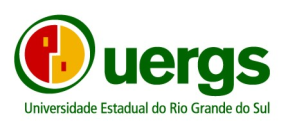 